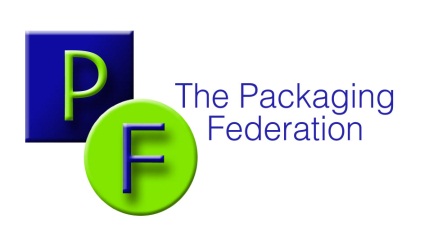 THE “FRESHER FOR LONGER” ANIMATED FILMThe film can be found on:http://england.lovefoodhatewaste.com/content/fresher-longer-best-date